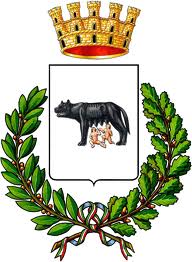 CITTÀ DI RACALE(Provincia di Lecce)III Settore – Assetto del TerritorioAl Comune di RacaleOGGETTO: Danni causati da Xylella Fastidiosa. D.L.29 Marzo 2004, nr. 102 e s.m.i. - Provvidenze di cui all’art.5, comma 2° lett. a), b), c), d). Decreto MI.P.A.F. nr. 0007874 del 10.08.2018, pubblicato sulla G.U. nr. 202 del 31.08.2018...l... sottoscritt...............................................……........………………………………………………. nat... a ………………………………………………….. il ………………………………………… C.F. ..................................................……….. P. I. ………………………… tel. …………………… e residente a ....................................................…..in via ..........................................................nr…;nella qualità di..........................................................dell’azienda di proprietà di .........................…… sit ..... ne ... Comun… di ……………………………………………………………………………… indirizzo pec di riferimento*…………………………………………………………DICHIARAche nella predetta azienda, a causa delle infezioni causate da Xylella Fastidiosa, si sono verificati danni alle coltivazioni di Oliveto/Vivai con una conseguente perdita di prodotto non inferiore al 30% della P.L.V.CHIEDEla concessione delle provvidenze previste dal D. L. nr. 102 del 29.03.04, in particolare:Articolo 5 comma 2 lett. “a”: ( contributi in conto capitale fino all’80% del danno accertato sulla base della Produzione lorda vendibile ordinaria del triennio precedente).Articolo 5 comma 2 lett. “b”: ( prestiti ad ammortamento quinquennale per le esigenze di servizio dell’anno in cui si è verificato l’evento e per l’anno successivo).Articolo 5 comma 2 lett. “c”: ( proroga, per una sola volta e per non più di 24 mesi, delle scadenze delle rate delle operazioni di credito agrario di esercizio e di miglioramento e di credito ordinario).Articolo 5 comma 2 lett. “d”: ( agevolazioni previdenziali di cui all’art.8 del D.Lgs. 29 marzo 2004, n.102, pubblicato sulla gazzetta ufficiale del 23 aprile 2004)DICHIARASecondo quanto prescritto dall’art. 47 D.P.R. 28 dicembre 2000 n° 445, sulla responsabilità penale cui può andare incontro in caso di dichiarazioni mendaci, ha reso e sottoscritto la seguente dichiarazione:Di aver condotto nell’annata agraria 2016/2017 in qualità di: Proprietario – Affittuario - Conduttore l’azienda agricola sita in agro di .......................................................................................... nellaquale è stato praticato il seguente ordinamento produttivo:1) Proprietario, Affittuario, Conduttore.DICHIARA INOLTREdi rivestire la qualifica di: Coltivatore Diretto – Imprenditore Agricolo – Operatore Agricolo.di non aver presentato altra domanda intesa ad ottenere le medesime provvidenze previste dal D.L. nr. 102 e s.m.i. del 29.03.04 .di non aver condotto nell’annata agraria 2015/2016 - 2016/2017 altri terreni, a nessun titolo oltre quelli dichiarati in domanda.Allega la seguente documentazione:………………………………………………………………………………………………………………………………………………………………………………………………………………………………………………………………………………………………………………………………Racale, lì .........................................	Il dichiarante........................................................La firma può essere autenticata a norma dell’art. 38 del D.P.R. nr. 445/2000, allegando alla presente, copia fotostatica di un documento di identità del dichiarante, in corso di validità.Racale, lì .........................................	ComuneFoglioParticelleHaColturaIl Responsabile di Settore(Arch.  Serena CHETTA)